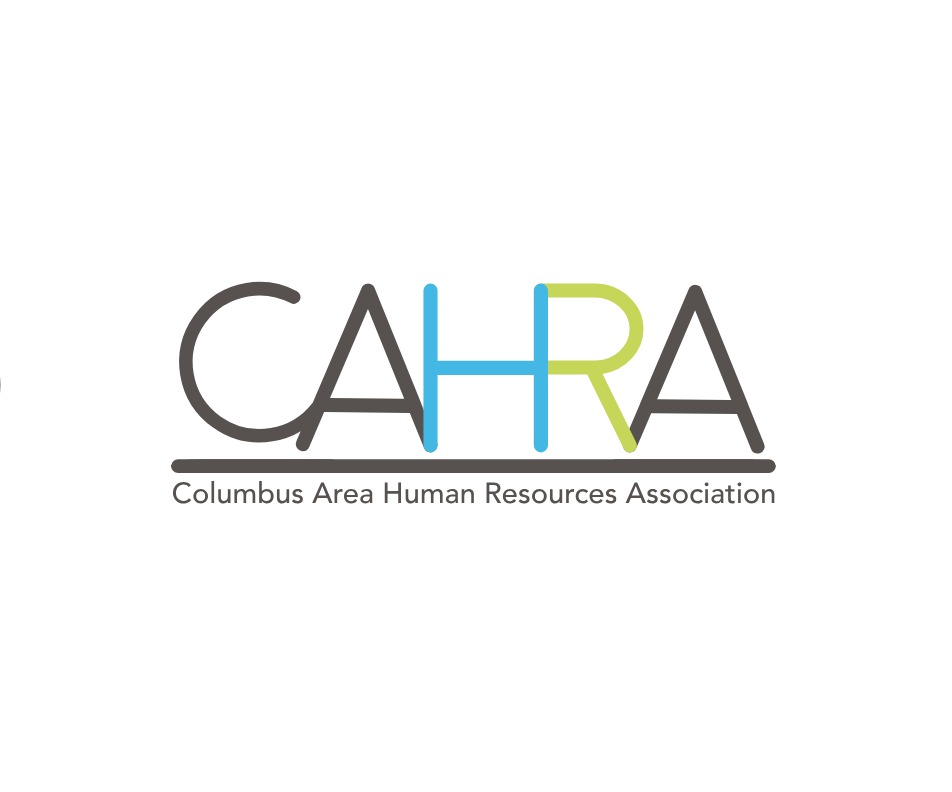 Columbus Area Human Resources Association$1,000 Scholarship ApplicationDeadline:  Postmarked no later than April 1, 2024Students must be employed or have a family member who is employed with a company that is a member of the Columbus Area Human Resources Association. Students must be majoring in a Business or Human Resources program of studyValue of scholarship to be awarded:  $1,000This questionnaire is designed to collect information about applicants in four areas:academic historyleadership qualitieswork experience/work studycareer goals You are also required to provide two references related to two of the four areas above (form attached.)   A scholarship selection committee will review your answers to these questions and the two applicable references.  Return the scholarship application no later than April 1, 2024, to CAHRA Scholarship Committee, Attn:  Lindsey Liebig, PO Box 1800, Columbus, NE 68601.  Please type or print your answers in the space provided or attach answers to this form. Questions can be directed to Lindsey Liebig, 402-562-3356.The Applicant1.  ________________________  		__________________	____	Last Name				   First Name			 M. I.    ________________________  		__________________  ____  ______	Number & Street Address		  City			   State	  Zip Code2.  Home telephone number	(        ) ________________    Daytime telephone number, if different  (      ) _______________Sponsoring Company:I am an employee of:  _________________________________________OrI am a family member of an employee of a CAHRA sponsoring company.	Name of Employee  ___________________________________	Relationship to employee:  ______________________________	Name of sponsoring company:  __________________________Academic InformationList in chronological order, starting with the most recent, all schools (both high school and post-secondary schools) attended or will be attending, including any summer or special courses.School Name	Location (City and State)	Dates		Degree Earned2.	What is your anticipated college graduation date:	__________	 _______								Month		  Year3.	Receiving a:	______ Bachelor Degree    ______ Associate Degree				Other  ______________________________________      4.	What is your major field of study?  _______________________________      5.	Why did you choose this field of study?     6.	What is your career goal after completing your college education?     7.	If applicable what is your current grade point average?	_______8.	What academic experiences(s) have given you the greatest feeling of accomplishment?9.	What challenges have you had in completing your education?C.  Work and Volunteer Experience	1.  List the three most recent jobs you have held.Job Title		Employer		Dates of Employment		Hrs./per week_____________________________________________________________________________2.  List community/church/school activities, starting with the most recent, in which you participated.3.  What activity or work experience has given you the greatest amount of personal satisfaction and why?4.  If applicable describe a situation or activity in which you took a leadership role.5.  What qualities do you possess that distinguish you?6.  I hereby verify that the information provided is to the best of my knowledge.				Signature _________________________________Columbus Area Human Resources AssociationApplicant ReferencesApplicant:  _______________________________________________________Reference Area:  Academic, Leadership, Work or Career Goals:  (question 2)Name of person giving the reference:  __________________________________Business or School:  ________________________________________________Please complete the following questions for the applicant listed above in consideration for a Columbus Area Human Resource Association Scholarship.  Answers may be written on a separate sheet. We appreciate your help.  Please return this form by April 1, 2024.  This reference may be returned with the application or sent to CAHRA Scholarship Committee, Attn:  Lindsey Liebig, PO Box 1800, Columbus, NE 68601.How long have you known the applicant and in what capacity (friend, employer, etc.?)2.  What is your personal knowledge of the applicant’s accomplishments in his/her life?      Address specific examples that deal with Reference Area listed above.What additional recommendation would you like to mention that you think the judges should know about the candidate?____________________________				_______________	Signature							Date